ROMÂNIA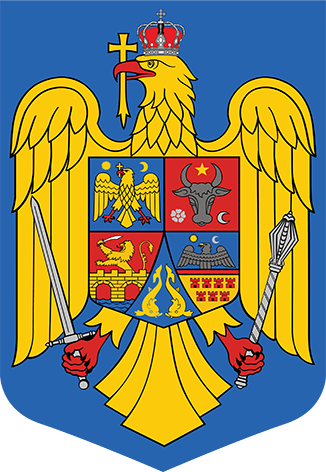 JUDEȚUL PRAHOVAPRIMĂRIA COMUNEI MĂGURELEA N G A J A M E N TSubsemnata/ul …………………………………………. CNP…………………………...domiciliat…………………………………………………….. în orașul/comuna………………………beneficiar de indemnizație creștere copil conform O.U.G. 148/2005 sau O.U.G. 111/2010, mă angajez ca în termen de 15 zile lucrătoare să anunț primăria de domiciliu despre orice modificare ce poate afecta cuantumul indemnizației (ex: schimbarea domiciliului, reluare activitate înainte de a împlini copilul vârsta de 2 ani, schimbarea reprezentantului legal etc.)Data ................................	Semnătura ......................................